2020-2021 EĞİTİM ÖĞRETİM YILI ÇORUM ŞEHİT OSMAN ARSLAN KIZ ANADOLU İHL10.SINIF ARAPÇA DERSİ 2.DÖNEM 2.YAZILI SINAV SORULARISüre 40 dakika, her bir doğru cevap 5 puandır.Başarılar dilerim, Allah yardımcınız olsun… Ramazan SUArapça Öğretmeni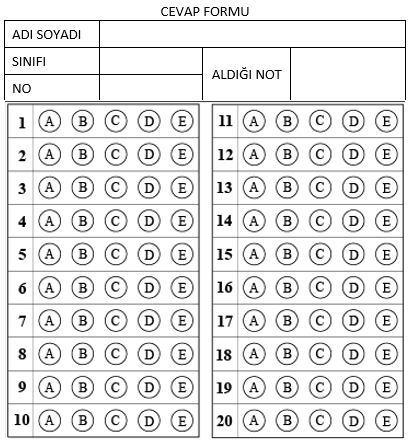 1.   سَيَشْعُر الأطْفال بِالفَرَح عِنْدَما يَذْهَبون إلى حَديقة الألْعابAltı çizili kelimenin başında yer alan harfin cümleye kattığı anlam hangi seçenekte verilmiştir?سَيَشْعُر الأطْفال بِالفَرَح عِنْدَما يَذْهَبون إلى حَديقة الألْعابAltı çizili kelimenin başında yer alan harfin cümleye kattığı anlam hangi seçenekte verilmiştir?A) Olumsuzluk B) Güç yetirebilmek C) Geçmiş zaman D) Uzak gelecek E) Yakın gelecek 2.   Hangi İbarenin Türkçe karşılığı yanlış verilmiştir?Hangi İbarenin Türkçe karşılığı yanlış verilmiştir?A) دار الأَيْتام - Öğrenci yurduB) مُخيَّم اللاجِئين - Mülteci kampıC) دار العَجزة - Düşkünler yurduD) حَديقة عامّة - ParkE) مُسْتَشْفى المَجانين - Akıl hastanesi3.   Tekil - çoğul eşleştirmelerinden hangisinde yanlışlık yapılmıştır?Tekil - çoğul eşleştirmelerinden hangisinde yanlışlık yapılmıştır?A) خَليفة - خُلَفاء B) فَقير - فُقَراء C) عَصْر - عُصور D) يَتيم - يَتامى E) زَعيم - زَعَمَ 4.   وُلِدَ الشّاعِر والكاتِب التُّرْكِيّ في مَدينة إسْطَنْبولمن هو؟A) عاصِم كُوكْسال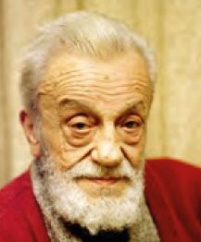 B) فُؤاد سَزْكينC) اَلْماليلي حَمْدِي يازِيرD) مُحَمَّد عاكِف آرْسويْE) نَجيب فاضِلوُلِدَ الشّاعِر والكاتِب التُّرْكِيّ في مَدينة إسْطَنْبولمن هو؟A) عاصِم كُوكْسالB) فُؤاد سَزْكينC) اَلْماليلي حَمْدِي يازِيرD) مُحَمَّد عاكِف آرْسويْE) نَجيب فاضِلوُلِدَ الشّاعِر والكاتِب التُّرْكِيّ في مَدينة إسْطَنْبولمن هو؟A) عاصِم كُوكْسالB) فُؤاد سَزْكينC) اَلْماليلي حَمْدِي يازِيرD) مُحَمَّد عاكِف آرْسويْE) نَجيب فاضِلوُلِدَ الشّاعِر والكاتِب التُّرْكِيّ في مَدينة إسْطَنْبولمن هو؟A) عاصِم كُوكْسالB) فُؤاد سَزْكينC) اَلْماليلي حَمْدِي يازِيرD) مُحَمَّد عاكِف آرْسويْE) نَجيب فاضِلوُلِدَ الشّاعِر والكاتِب التُّرْكِيّ في مَدينة إسْطَنْبولمن هو؟A) عاصِم كُوكْسالB) فُؤاد سَزْكينC) اَلْماليلي حَمْدِي يازِيرD) مُحَمَّد عاكِف آرْسويْE) نَجيب فاضِلوُلِدَ الشّاعِر والكاتِب التُّرْكِيّ في مَدينة إسْطَنْبولمن هو؟A) عاصِم كُوكْسالB) فُؤاد سَزْكينC) اَلْماليلي حَمْدِي يازِيرD) مُحَمَّد عاكِف آرْسويْE) نَجيب فاضِل5.   Arapça - Türkçe kelime eşleştirmelerinden hangisinde yanlışlık yapılmıştır?Arapça - Türkçe kelime eşleştirmelerinden hangisinde yanlışlık yapılmıştır?A) مُتْحَف - MüzeB) تَأْشيرة - PasaportC) السَّفَر - YolculukD) نُقود - ParalarE) نَظّارة - Gözlük6.   Seçenektekilerden hangisi ism-i mevsul yani ilgi zamiri grubunda değildir?Seçenektekilerden hangisi ism-i mevsul yani ilgi zamiri grubunda değildir?Seçenektekilerden hangisi ism-i mevsul yani ilgi zamiri grubunda değildir?A) اللَّذَان B) الَّتي C) الإنْسان D) الَّذي E) الَّذين 7.   العُلَماء الأَتْراك ............. بِالتَّواضُع وبِالثَّقافة الواسِعةBoş bırakılan yere hangi kelimenin gelmesi uygundur?العُلَماء الأَتْراك ............. بِالتَّواضُع وبِالثَّقافة الواسِعةBoş bırakılan yere hangi kelimenin gelmesi uygundur?العُلَماء الأَتْراك ............. بِالتَّواضُع وبِالثَّقافة الواسِعةBoş bırakılan yere hangi kelimenin gelmesi uygundur?A) تُوُفِّيَ B) بَنى C) يَشْتَهِرون D) وُلِد E) أَصْبَح 8.   Seçeneklerden hangisi ahlaki sıfatlardan değildir?Seçeneklerden hangisi ahlaki sıfatlardan değildir?Seçeneklerden hangisi ahlaki sıfatlardan değildir?A) صادِق B) كاذِب C) مُتَواضِع D) كَريم E) قَصير 9.   Resmi en iyi anlatan cümle hangisidir?A) ستَبْدَأ العُطْلة الصَّيْفِيّة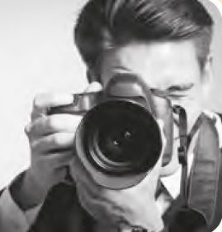 B) جَهَّزْتُ جَواز السَّفَرC) يَلْتَقِط صُورَةD) يُريد أنْ يُسافِرE) سأُسافِر إلى الجَزائِرResmi en iyi anlatan cümle hangisidir?A) ستَبْدَأ العُطْلة الصَّيْفِيّةB) جَهَّزْتُ جَواز السَّفَرC) يَلْتَقِط صُورَةD) يُريد أنْ يُسافِرE) سأُسافِر إلى الجَزائِرResmi en iyi anlatan cümle hangisidir?A) ستَبْدَأ العُطْلة الصَّيْفِيّةB) جَهَّزْتُ جَواز السَّفَرC) يَلْتَقِط صُورَةD) يُريد أنْ يُسافِرE) سأُسافِر إلى الجَزائِرResmi en iyi anlatan cümle hangisidir?A) ستَبْدَأ العُطْلة الصَّيْفِيّةB) جَهَّزْتُ جَواز السَّفَرC) يَلْتَقِط صُورَةD) يُريد أنْ يُسافِرE) سأُسافِر إلى الجَزائِرResmi en iyi anlatan cümle hangisidir?A) ستَبْدَأ العُطْلة الصَّيْفِيّةB) جَهَّزْتُ جَواز السَّفَرC) يَلْتَقِط صُورَةD) يُريد أنْ يُسافِرE) سأُسافِر إلى الجَزائِرResmi en iyi anlatan cümle hangisidir?A) ستَبْدَأ العُطْلة الصَّيْفِيّةB) جَهَّزْتُ جَواز السَّفَرC) يَلْتَقِط صُورَةD) يُريد أنْ يُسافِرE) سأُسافِر إلى الجَزائِر10.   عاش الرَّسول يَتيمًاVerilen cümleye bakarak hangi soruya cevap bulabiliriz?عاش الرَّسول يَتيمًاVerilen cümleye bakarak hangi soruya cevap bulabiliriz?A) Nasıl yaşadı B) Nerede doğdu C) Kiminle yaşadı D) Nerede yaşadı E) Ne zaman doğdu 11.   مَنْ هم الخُلَفاء الرّاشِدون؟Hangi seçenekte yer alan isim, bu sorunun cevabı içerisinde yer almaz?مَنْ هم الخُلَفاء الرّاشِدون؟Hangi seçenekte yer alan isim, bu sorunun cevabı içerisinde yer almaz?A) عُثْمان بْنُ عَفّان B) عَلِيّ بْنُ أَبي طالِب C) عُمَر بْنُ الخَطّاب D) الدَّوْلة العَبّاسيّة E) أَبو بَكْر الصِّدّيق 12.   كان الخُلَفاء المُسْلِمون ......... عَلى العِلْمCümlede boş bırakılan yer hangi seçenekteki kelimeyle doldurulmalıdır?كان الخُلَفاء المُسْلِمون ......... عَلى العِلْمCümlede boş bırakılan yer hangi seçenekteki kelimeyle doldurulmalıdır?كان الخُلَفاء المُسْلِمون ......... عَلى العِلْمCümlede boş bırakılan yer hangi seçenekteki kelimeyle doldurulmalıdır?A) ألَّف B) اِنْتَشَرَ C) يَعود D) يُشَجِّعون E) أسَّس 13.   Fiil - ismi fail eşleştirmelerinden hangisinde yanlışlık yapılmıştır?Fiil - ismi fail eşleştirmelerinden hangisinde yanlışlık yapılmıştır?A) يُسافِر - السَّفَر B) تَخْرُج - خارِجة C) تَكْتُب - كاتِبة D) تَذْهَب - ذاهِبة E) يَعْمَل - عامِل 14.   يَزور المُسْلِم الأقارِب والجيران والأصْدِقاء بِعيد الفِطر وعِيد الأضْحىBu cümlede hangi soruya cevap bulamayız?يَزور المُسْلِم الأقارِب والجيران والأصْدِقاء بِعيد الفِطر وعِيد الأضْحىBu cümlede hangi soruya cevap bulamayız?يَزور المُسْلِم الأقارِب والجيران والأصْدِقاء بِعيد الفِطر وعِيد الأضْحىBu cümlede hangi soruya cevap bulamayız?A) Kimi B) Nerede C) Ne yapıyor D) Kim E) Niçin 15.   أصْبَحَتْ أوْراق الشَّجَرة خَضْراءCümlesinde altı çizili kelimeyle aynı anlama gelen kelime hangi seçenekte verilmiştir?أصْبَحَتْ أوْراق الشَّجَرة خَضْراءCümlesinde altı çizili kelimeyle aynı anlama gelen kelime hangi seçenekte verilmiştir?أصْبَحَتْ أوْراق الشَّجَرة خَضْراءCümlesinde altı çizili kelimeyle aynı anlama gelen kelime hangi seçenekte verilmiştir?A) صارَتْ B) اِحْتَفَل C) كَانَتْ D) كان E) يَهْتَمّ 16.   ما هذه؟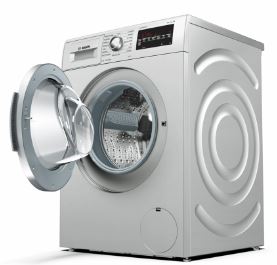 A) غسّالة الأَواني B) غُرْفة الجُلوس C) مَوْقِد D) غَسّالة المَلابِس E) آلة التَحْميص ما هذه؟A) غسّالة الأَواني B) غُرْفة الجُلوس C) مَوْقِد D) غَسّالة المَلابِس E) آلة التَحْميص ما هذه؟A) غسّالة الأَواني B) غُرْفة الجُلوس C) مَوْقِد D) غَسّالة المَلابِس E) آلة التَحْميص ما هذه؟A) غسّالة الأَواني B) غُرْفة الجُلوس C) مَوْقِد D) غَسّالة المَلابِس E) آلة التَحْميص 17.   كان خالِد في السَّنة الماضِية طالِبًا في الثّانَوِيّةCümlesinde aşağıdakilerden hangisi geçmemektedir?كان خالِد في السَّنة الماضِية طالِبًا في الثّانَوِيّةCümlesinde aşağıdakilerden hangisi geçmemektedir?كان خالِد في السَّنة الماضِية طالِبًا في الثّانَوِيّةCümlesinde aşağıdakilerden hangisi geçmemektedir?A) Öğrenci B) Geçmiş C) Tören D) Lise E) Yıl 18.   ما هذا؟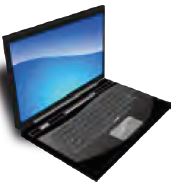 A) هاتِف حَديث B) حاسوب مَحْمول C) ذاكِرة مَحْمولة D) مِلَفّات مُخْتَلِفة E) هاتِف قَديم ما هذا؟A) هاتِف حَديث B) حاسوب مَحْمول C) ذاكِرة مَحْمولة D) مِلَفّات مُخْتَلِفة E) هاتِف قَديم ما هذا؟A) هاتِف حَديث B) حاسوب مَحْمول C) ذاكِرة مَحْمولة D) مِلَفّات مُخْتَلِفة E) هاتِف قَديم ما هذا؟A) هاتِف حَديث B) حاسوب مَحْمول C) ذاكِرة مَحْمولة D) مِلَفّات مُخْتَلِفة E) هاتِف قَديم 19.   جَدّ الرَّسول هو ...............Boş bırakılan yere aşağıdakilerden hangisi getirilmelidir?A) عَبْدُ اللّٰه        B) أبو طالِب     C) هاشِم D) عَبْد المُطَّلِب    E) حَمْزة A) عَبْدُ اللّٰه        B) أبو طالِب     C) هاشِم D) عَبْد المُطَّلِب    E) حَمْزة 20.   تَعَوَّد عَلى الاِسْتِيْقاظ مُبَكِّرًاCümlesinin Türkçe karşılığı nedir?تَعَوَّد عَلى الاِسْتِيْقاظ مُبَكِّرًاCümlesinin Türkçe karşılığı nedir?A) Erken kalkmak faydalıdırB) Erken kalkmaya alıştıC) Geç yatmaya alıştıD) Spor yapmaya alıştıE) Erken yatmaya alıştım